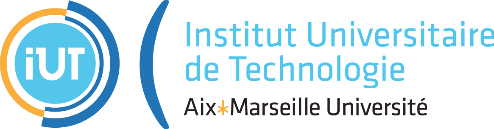 Promesse de versement de taxe d’apprentissageSi vous avez choisi de verser votre taxe d’apprentissage au département TC Marseille, n’hésitez pas à retourner cette promesse de versement par mail à virginie.perry@univ-amu.fr. Ceci nous permettra de mieux identifier votre contribution et de vérifier sa destination.Toute l’équipe du département TC Marseille vous remercie !Nom de l’entreprise : 
Votre nom : 
Votre fonction : 
Adresse de l’entreprise : Votre numéro de téléphone et adresse email : 

Montant affecté :